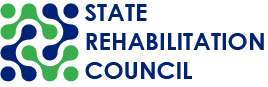 CALIFORNIA STATE REHABILITATION COUNCIL (SRC)Executive Planning Committee (EPC) MeetingWednesday, May 4, 20221:00 p.m. – 2:30 p.m.Department of Rehabilitation (DOR)721 Capitol Mall, Room 301Sacramento, CA 95814May 4, 2022, EPC Meeting MinutesApproved on May 23, 2022In Attendance:EPC MembersTheresa Comstock, SRC Chair Nick Wavrin, SRC Vice-ChairBenjamin Aviles, SRC TreasurerIvan Guillen, Unified State Plan Committee ChairSusan Henderson, Monitoring and Evaluation Committee ChairDOR StaffRegina CademartiKate BjerkeMember of the PublicAaron EspinozaItem 1: Welcome and Introductions Chair Comstock called the meeting to order at 1:00 pm and welcomed meeting attendees. The EPC members introduced themselves and a quorum was established.Item 2: Public Comment There were no public comments on issues and concerns not included elsewhere on the agenda.Item 3: Approval of the February 16, 2022 EPC Meeting Minutes  Motion: It was moved/seconded (Guillen/Henderson) to approve the February 16, 2022 EPC meeting minutes as presented. Motion was approved 5-0-0. (Yes – Comstock, Wavrin, Aviles, Guillen, Henderson), (No – 0), (Abstain – 0). Item 4: Recommendation DiscussionEPC members continued the discussion from the May 23 – 24, 2022 SRC meeting regarding SRC recommendations. Executive Officer Cademarti reviewed the three draft recommendations under development, which address the following topics: 1) contact information on DOR’s goods and services authorization form; 2) working with local education agencies to train teachers on DOR services; and 3) expanding partnerships between vocational rehabilitation and behavioral health agencies.EPC members asked clarifying questions, provided terminology corrections, and discussed the recommendations. It was suggested that a workplan be developed to track the communication and implementation of the SRC’s recommendations. Incoming Executive Officer Bjerke spoke about the SRC’s role to coordinate with other boards and councils in California, like the State Independent Living Council and the California Behavioral Health Planning Council.To further develop and inform the current draft recommendations, the SRC will invite DOR representatives to join the June 8 – 9, 2022 SRC meeting to provide additional information on training teachers on DOR student services, expanding partnerships between vocational rehabilitation and behavioral health agencies, and information on traumatic brain injury programs.Item 5: June 2022 SRC Quarterly Meeting Executive Officer Cademarti spoke about the logistics for the June 8 – 9, 2022 quarterly meeting, including attendance, location/venue, subcommittee meetings, and increasing the length of the meeting. Executive Officer Cademarti then reviewed the proposed agenda items and standing business items listed in the “SRC Quarterly Meeting Potential Agenda Items” handout. EPC members provided feedback on, and expressed interest in, the proposed agenda items, along with the additional topics to inform the draft recommendations. Incoming Executive Officer Bjerke will move forward with scheduling and preparing the June 8 – 9, 2022 SRC quarterly meeting accordingly.Public comment: Aaron Espinoza asked a clarifying question regarding the Career Pathways Grant.Item 6. Bagley-Keene Executive Officer Cademarti reviewed the current requirements of the Bagley-Keene Open Meeting Act as of May 4, 2022. DOR Attorney Elizabeth Colegrove answered questions and provided information on the status of legislation to amend the Bagley-Keene Open Meeting Act, reasonable accommodations, and public location requirements.Item 7:  SRC Officers and Executive Officer Reports Each EPC members expressed appreciation for SRC Executive Officer Cademarti’s work. Committee Chair Henderson stated there are no updates from the SRC Monitoring and Evaluation Committee. Committee Chair Guillen reported that the Unified State Plan (USP) Committee will be joined by new SRC member, Elizabeth Lewis. Guillen explained that the State Plan Modification was recently submitted and is awaiting review from the US Department of Labor. The modification will be valid from July 1, 2022 – June 30, 2024. During the next USP meeting, the committee will meet with the DOR Planning Unit and discuss the public comment process, receive an update on the new goals and objectives, and brainstorm on how to continue gathering good data.SRC Executive Officer Cademarti provided updates on the following:Three new members have been appointed to the SRC: Lisa Hayes (State Independent Living Council), Elizabeth Lewis (Business, Industry and Labor), and Sara Abdrabou (VR Counselor). The DOR’s responses to SRC recommendation 2021.4 (Work Incentive Planning Information) and recommendation 2022.1 (Transportation Regulations) are due back on May 6, 2022.Andi Mudryk, DOR’s Chief Deputy Director, has been appointed by Governor Newsom to serve as a Sacramento County Superior Court Judge.Staffing changes in the DOR Planning Unit. Expressed appreciation for the opportunity to serve as the SRC Executive Officer. Incoming SRC Executive Officer Bjerke expressed appreciation for Cademarti’s work and spoke about next steps and transition for the role. Item 8: Adjourn The meeting adjourned at 2:23 pm.